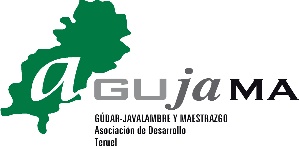 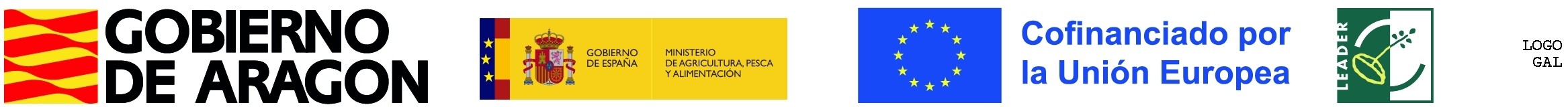 ANEXO IV. FORMULARIOS DE FORMACIÓN.FORMULARIO 4 CONTROL DE ASISTENCIAManual de procedimiento Leader 2023-2027Persona coordinadora:Persona coordinadora:Persona coordinadora:Persona coordinadora:CursoCursoCursoCursoCursoCursoLocalidad:Localidad:Localidad:Localidad:Localidad:Localidad:Semana del de	a	deSemana del de	a	deSemana del de	a	deSemana del de	a	deSemana del de	a	deSemana del de	a	deNo.ApellidosNombre/	/2016/	/2016/	/2016/	/2016/	/2016/	/2016/	/2016Nº FaltasFaltas Acumuladas12345678910111213141516